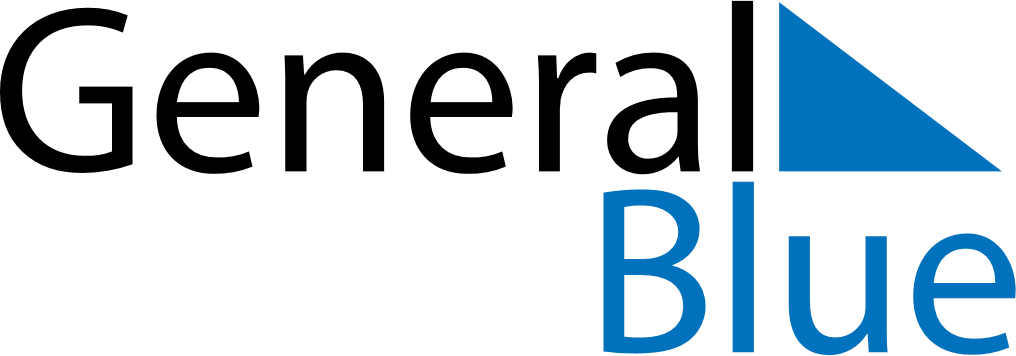 June 2022June 2022June 2022June 2022PhilippinesPhilippinesPhilippinesSundayMondayTuesdayWednesdayThursdayFridayFridaySaturday12334567891010111213141516171718Independence Day1920212223242425José Rizal’s birthday2627282930